1- Aşağıdakilerden hangisi Peygamberimiz’e (s.a.v.) ait vasıflardan biri değildir?A) Güvenilir olmak                                                                 B) Doğru ve dürüst olmak    C) Sosyal statüye göre insanlara değer vermek                    D) Sevgi ve saygıyı esas almak2- Peygamber Efendimiz (s.a.v.) için aşağıdakilerden hangisi söylenemez?    https://www.HangiSoru.com A) Peygamber Efendimiz (s.a.v.) güvenilir bir insandı.B) Peygamber Efendimiz (s.a.v.) kendisini diğer insanlardan üstün görürdü.C) Peygamber Efendimiz (s.a.v.) dayanışmaya önem verirdi.D) Peygamber Efendimiz (s.a.v.) toplumsal iletişimde insani ilişkilerin güçlenmesine önem verirdi.3- Aşağıdakilerden hangisi İslâm’la bağdaşmayan davranışlardandır?A) Doğruluk ve adalet    B) Sevgi ve saygı     C) İşbirliği ve dayanışma    D) Gıybet ve iftira4- Aşağıdakilerden hangisi kişinin söz ve davranışlarında dürüst ve tutarlı olmasını ifade eden  bir kavramdır?A) Doğruluk                      B) Adalet                   C) İş birliği                          D) Dayanışma5- Peygamberimiz (s.a.v.) bir hadisinde münafıklığın alametinin üç olduğunu belirtmiştir. Aşağıdakilerden hangisi bu alametlerden biri değildir?A) Yalan söylemek     B) Emanete ihanet etmek      C) Sözünde durmamak    D) Samimi olmak6- Aşağıdakilerden hangisi anne babaların çocuklarına karşı sorumlulukları arasında sayılamaz?A) Çocuğuna okuma yazma öğretmesi.      B) Ona yüklü miktarda miras bırakması.C) Çocuğuna yüzmeyi öğretmesi.               D) Çocuğuna güzel bir isim koyması.7- Aşağıdakilerden hangisi Peygamber Efendimiz’in (s.a.v.) çocuklara karşı davranışları arasında söylenebilir?A) Peygamber Efendimiz (s.a.v.) erkek çocukları daha çok severdi.B) Peygamber Efendimiz (s.a.v.) çocuklarla asla şakalaşmazdı.C) Peygamber Efendimiz (s.a.v.) çocukları gördüğünde onlara selam verirdi.D) Çocukların oyun oynamasına müsaade etmezdi.8- Aşağıdakilerden hangisi güzel ahlaka örnek olacak vasıflar arasında sayılamaz?A) Kanaat                B) Şükür          C) Vefakârlık          D) Cimrilik9- Utanarak, yanlış şeylerden uzak durmak anlamına gelen kavram aşağıdakilerden hangisidir?A) Hayâ             B) Vefa                        C) Sabır                               D) Tevazu10- Aşağıda verilenlerden hangisi yanlıştır?A) Çocukları güzel ahlak ile yetiştirmek anne babanın sorumluluklarındandır.B) Anne ve babalar erkek çocuklara daha fazla ayrıcalık tanıyabilir.C) Anne babalar çocukların ilk öğretmenleridir.D) Anne babaların olumsuz davranışları çocuklarını da etkileyebilir.11. Aşağıdaki bilgilerden hangisi Hz. Peygamber’in şaka yaparken dikkat ettiği hususlardandır?A) Şaka amacıyla insanların korkutulmasına izin vermiştir.B) Yalnızca kendi ailesine şaka yapmış, arkadaşlarıyla konuşurken onların şakalarına gülmemiştir.C) İnsanların fziksel özellikleriyle ilgili şaka yapılmasına izin vermiştir.D) Şaka yaparken doğruluktan ayrılmamıştır.12. Aşağıdakilerden hangisi Hz. Muhammed’in (s.a.v.) oyun ve eğlenceyle ilgili tutumuna uygun değildir?A) Resulullah torunlarını eğlendirmek için onlarla oyun oynamıştır.B) Hz. Peygamber arkadaşlarını ata binip ok atmaları için teşvik etmiştir.C) Hz. Peygamber arkadaşlarının hayvan yarışı yapmalarına engel olmuştur.D) Hz. Muhammed (s.a.v.) oyun oynayan büyükleri eşi Hz. Ayşe’yle (r.a.) birlikte seyretmiştir.13. Aşağıdakilerden hangisi bayram günleri adetlerinden biri değildir?A) Bayram için güzel elbiseler giymek                            B) Önce yakınlarımızdan başlayarak dostlarımızı ziyaret etmekC) Maddi olanaklarımızı zorlayarak bayram kıyafetleri satın almak                 D) Bayram namazlarını camide kılmak14. Aşağıda verilen bilgilerden hangisi Hz. Muhammed’in (s.a.v.) düğün ve bayramlarda eğlenmekle ilgili tavsiyelerine uymaz?A) Hz. Muhammed (s.a.v.) evlenen sahabeye düğün eğlencesi yapmaları için izin vermemiştir.B) Hz. Peygamber Müslümanları bayramlarda birbirlerini ziyaret etmeleri için teşvik etmiştir.C) Resulullah Medine’de yapılan bayram kutlamalarını izlemiştir.D) Hz. Peygamber İslam ahlakına aykırı olmamak şartıyla eğlencelere müsaade etmiştir.15. Hz. Muhammed’in (s.a.v.) “Zenginlerin yediği, fakirlerin menedildiği düğün yemeği ne kötü yemektir.” hadisiyle anlatmak istediği nedir?A) Düğüne davet ettiklerimize sosyal sınıﬂarına göre ikramda bulunmak gerekir.B) Davetlerde zengin- yoksul ayırımı yapılacaksa kimseye düğün yemeği ikram etmemek gerekir.C) Düğünlere sınıf farkına dikkat etmeden tanıdığımız herkesi çağırmamız gerekir.D) Düğüne gelen zenginlerin yoksullara ikramda bulunmaları gerekir.16.Hz. Muhammed’in (s.a.v.) çocukluğu ile ilgili aşağıda verilen bilgilerden hangisi doğrudur?A) 610 yılında Mekke’de dünyaya gelmiştir.               B) Annesinin adı Fatma, babasının adı Abdullah’tır.C) Çocukluğunda bir müddet sütannesi Halime’nin yanında kalmıştır.D) Amcası Ebu Leheb ile ticaret yolculukları yapmıştır.17. Hz. Muhammed’e (s.a.v.) gelen ilk vahiyle ilgili aşağıda verilen bilgilerden hangisi yanlıştır?A) İlk ayetler 610 yılı Ramazan ayında Kadir Gecesi’nde indirilmiştir.B) Hz. Muhammed (s.a.v.) ilk vahyi almayı beklediği için Cebrail’i (a.s.) görünce sevinmiştir.C) Hz. Muhammed’in (s.a.v.) eşi Hatice (r.a.) onu, danışması için akrabası Varaka’ya götürmüştür.D) Varaka, Hz. Muhammed’e (s.a.v.) kendisine görünen varlığın daha önceki peygamberlere de göründüğünü söylemiştir.18. Aşağıdaki bilgilerden hangisi Hz. Peygamber’in şaka yaparken dikkat ettiği hususlardandır?A) Şaka amacıyla insanların korkutulmasına izin vermiştir.B) Yalnızca kendi ailesine şaka yapmış, arkadaşlarıyla konuşurken onların şakalarına gülmemiştir.C) İnsanların fziksel özellikleriyle ilgili şaka yapılmasına izin vermiştir.D) Şaka yaparken doğruluktan ayrılmamıştır.19. Aşağıdakilerden hangisi Hz. Muhammed’in (s.a.v.) oyun ve eğlenceyle ilgili tutumuna uygun değildir?A) Resulullah torunlarını eğlendirmek için onlarla oyun oynamıştır.B) Hz. Peygamber arkadaşlarını ata binip ok atmaları için teşvik etmiştir.C) Hz. Peygamber arkadaşlarının hayvan yarışı yapmalarına engel olmuştur.D) Hz. Muhammed (s.a.v.) oyun oynayan büyükleri eşi Hz. Ayşe’yle (r.a.) birlikte seyretmiştir.20. Aşağıdakilerden hangisi bayram günleri adetlerinden biri değildir?A) Bayram için güzel elbiseler giymekB) Önce yakınlarımızdan başlayarak dostlarımızı ziyaret etmekC) Bayramı oruçlu geçirmekD) Bayram namazlarını camide kılmak                               https://www.HangiSoru.com                                     CEVAP FORMU GEÇERLİDİR. DÜZGÜN KODLAYINIZ!!!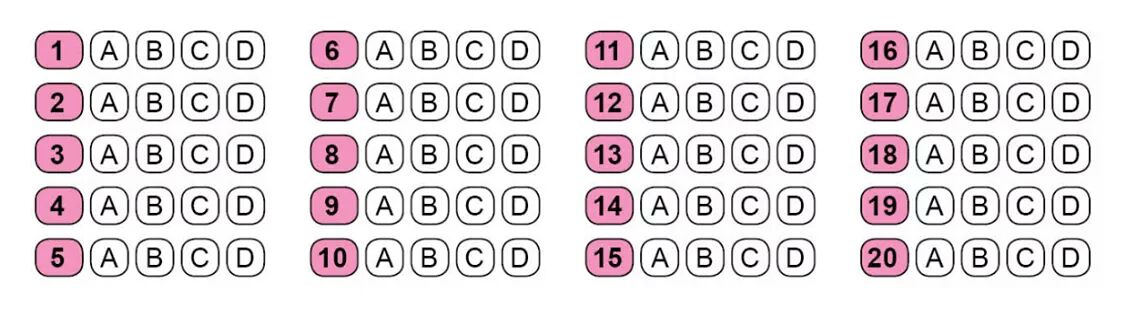                                                     BAŞARILAR…MUHARREM ÖZLERDin Kültürü ve Ahlak Bilgisi ÖğretmeniSAFRANBOLU İMAM HATİP ORTAOKULU 2018-2019 EĞİTİM-ÖĞRETİM YILI HAZRETİ MUHAMMED'İN HAYATI DERSİ 8.SINIFLAR 2.DÖNEM 2.YAZILISAFRANBOLU İMAM HATİP ORTAOKULU 2018-2019 EĞİTİM-ÖĞRETİM YILI HAZRETİ MUHAMMED'İN HAYATI DERSİ 8.SINIFLAR 2.DÖNEM 2.YAZILISAFRANBOLU İMAM HATİP ORTAOKULU 2018-2019 EĞİTİM-ÖĞRETİM YILI HAZRETİ MUHAMMED'İN HAYATI DERSİ 8.SINIFLAR 2.DÖNEM 2.YAZILISAFRANBOLU İMAM HATİP ORTAOKULU 2018-2019 EĞİTİM-ÖĞRETİM YILI HAZRETİ MUHAMMED'İN HAYATI DERSİ 8.SINIFLAR 2.DÖNEM 2.YAZILISAFRANBOLU İMAM HATİP ORTAOKULU 2018-2019 EĞİTİM-ÖĞRETİM YILI HAZRETİ MUHAMMED'İN HAYATI DERSİ 8.SINIFLAR 2.DÖNEM 2.YAZILIAdı:Soyadı:Sınıfı:No:PUAN: